Rationale or Comment:Use a blade designed for cutting wood with nails.End of DocumentDisclaimerThis document is written as a general guideline. MIA+BSI and its Member companies have neither liability nor can they be responsible to any person or entity for any misunderstanding, misuses, or misapplication that would cause loss or damage of any kind, including loss of rights, material, or personal injury, or alleged to be caused directly or indirectly by the information contained in this document.  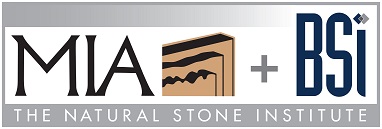 Your company nameWorkplace Safety AssessmentJob Hazard Analysis (JHA)   Your company nameWorkplace Safety AssessmentJob Hazard Analysis (JHA)   Your company nameWorkplace Safety AssessmentJob Hazard Analysis (JHA)   Your company nameWorkplace Safety AssessmentJob Hazard Analysis (JHA)   Your logo hereDocument Control #:Stone-JHA-006Stone-JHA-006Stone-JHA-006Revision Date:mm/dd/yyyyDocument Title:Job Hazard Analysis (JHA)Job Hazard Analysis (JHA)Job Hazard Analysis (JHA)Issue #:1.0Department:WarehousingWarehousingWarehousingFrequency:AnnuallyPersonal Protective Equipment Required:Safety glasses, gloves, safety vest, hearing protectionSafety glasses, gloves, safety vest, hearing protectionSafety glasses, gloves, safety vest, hearing protectionCompleted by:Name of Company Representative HereUsing a Reciprocating SawUsing a Reciprocating SawUsing a Reciprocating SawUsing a Reciprocating SawUsing a Reciprocating SawUsing a Reciprocating SawTask DescriptionTask DescriptionHazardControlControlControlBinding BladeBinding BladeBlade BreakageThis is an indication that a bundle it trying to lean as pressure is released.  Stop work and evaluate where pressure is coming from, ensure material is properly secured. Wear safety glassesThis is an indication that a bundle it trying to lean as pressure is released.  Stop work and evaluate where pressure is coming from, ensure material is properly secured. Wear safety glassesThis is an indication that a bundle it trying to lean as pressure is released.  Stop work and evaluate where pressure is coming from, ensure material is properly secured. Wear safety glassesExcessive Wood Vibration Excessive Wood Vibration Stuck By / Caught BetweenThis is an indication that wood is loose somewhere (normally on the vertical supports). Stop work evaluate where boards may not adequately be secured/braced. Wear Safety glassesThis is an indication that wood is loose somewhere (normally on the vertical supports). Stop work evaluate where boards may not adequately be secured/braced. Wear Safety glassesThis is an indication that wood is loose somewhere (normally on the vertical supports). Stop work evaluate where boards may not adequately be secured/braced. Wear Safety glassesLoss of ControlLoss of ControlOperator Injury / Product Damage Maintain a two hand grip and apply controlled pressure Maintain a two hand grip and apply controlled pressure Maintain a two hand grip and apply controlled pressure Cutting WoodCutting WoodNoiseRecommendation: Wear hearing protection (ear muffs or plugs)Recommendation: Wear hearing protection (ear muffs or plugs)Recommendation: Wear hearing protection (ear muffs or plugs)